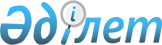 О признании утратившим силу приказа Заместителя Премьер - Министра Республики Казахстан - Министра индустрии и новых технологий Республики Казахстан от 8 июня 2011 года № 179 "Об утверждении Типовых квалификационных характеристик должностей руководителей и специалистов организаций геологии и разведки недр"Приказ Министра по инвестициям и развитию Республики Казахстан от 9 июня 2016 года № 478

      В соответствии с пунктом 2 статьи 27 Закона Республики Казахстан от 6 апреля 2016 года «О правовых актах» ПРИКАЗЫВАЮ:



      1. Признать утратившим силу приказ Заместителя Премьер-Министра Республики Казахстан - Министра индустрии и новых технологий Республики Казахстан от 8 июня 2011 года № 179 «Об утверждении Типовых квалификационных характеристик должностей руководителей и специалистов организаций геологии и разведки недр» (зарегистрированный в Реестре государственной регистрации нормативных правовых актов № 59993, опубликованный 31 августа 2011 года в газете «Казахстанская правда» № 276-277 (26697-26698).



      2. Комитету геологии и недропользования Министерства по инвестициям и развитию Республики Казахстан (Нурабаев Б.К.) обеспечить:

      1) в недельный срок направление копии настоящего приказа в Министерство юстиции Республики Казахстан;

      2) официальное опубликование настоящего приказа в периодических печатных изданиях, информационно-правовой системе «Әділет»;

      3) размещение настоящего приказа на интернет-ресурсе Министерства по инвестициям и развитию Республики Казахстан.



      3. Контроль за исполнением настоящего приказа возложить на курирующего вице-министра по инвестициям и развитию Республики Казахстан.



      4. Настоящий приказ вступает в силу со дня подписания.      Министр

      по инвестициям и развитию

      Республики Казахстан                       А. Исекешев      «СОГЛАСОВАН»

      Министр здравоохранения

      и социального развития

      Республики Казахстан

      _____________ Т. Дуйсенова

      11 июня 2016 года
					© 2012. РГП на ПХВ «Институт законодательства и правовой информации Республики Казахстан» Министерства юстиции Республики Казахстан
				